KLASA 2A 04-08.05.202004.05.2020 – PONIEDZIAŁEK (MONDAY)Today it’s a story time (do zeszytu)         4th May 2020, Monday, spring (pod data robimy ilustrację przedstawiającą zupę na talerzu bądź w garnku można też wkleić wycinek z gazety itp., podpisujemy soup)   Rozpoczynamy od strony 48 w podręczniku. Ex. 10 p. 48 – patrzymy na ilustracje i próbujemy nazwać bohaterów którzy występują w historyjce. Następnie zwracamy uwagę na ich czynności. Czytamy szybko zdania w chmurkach. Odsłuchujemy nagranie próbując śledzić tekst. Włączamy je jeszcze raz aby wyćwiczyć wymowę. Możesz zatrzymywać je po każdej wypowiedzi.W zeszycie ćwiczeń str. 46 ćw. 9 i 10 – według poleceń. 07.05.2020 – CZWARTEK (do zeszytu)         7th  May 2020, Thursday, spring(piszemy na środku i ćwiczymy wymowę - menju) MENU  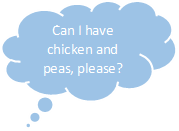 IN A RESTAURANT(koniec notatki)Ex. 12 p. 49 –Patrzymy na ilustrację i próbujemy nazwać produkty które widzimy w menu, pomagamy sobie czytając podpisy. Następnie zwracamy uwagę ile jest potraw i jak liczna jest rodzina. Odsłuchujemy nagranie i decydujemy które potrawy zostaną zamówione oraz która pozostanie.W zeszycie ćwiczeń str. 47 ćw. 11 i 12 – według poleceń. 